ЗАЯВЛЕНИЕ о присоединении к Стандартным условиям сотрудничества АО «Отбасы банк»по Программе "Свой дом"  по всему тексту АО "Жилстройсбербанк Казахстана" заменено на АО "Отбасы банк" в соответствии с РП №34 от 10.03.2022г.Наименование Заказчика: __________________________________________________________________Заказчик ___________________________________________________             ________________                              (фамилия, имя, отчество)                                                                  (подпись)м.п.                                                                                                         «____» _________________ 20__ г.Ознакомившись с условиями Договора, просим рассмотреть настоящую Заявку на согласование следующего Объекта:Настоящим подтверждаем ознакомление с условиями согласования Объектов, а также условиями Договора.Мы уведомлены и согласны, что подача настоящей заявки не гарантирует положительного решения по ней, в том числе согласование Объекта. [При наличии обременения: Уведомлены о необходимости подписания Соглашения о снятии обременения, в том числе залогодержателем Объекта (земельного участка под ним). С формой Соглашения о снятии обременения ознакомлены и согласны]Настоящая Заявка на согласование Объекта предоставляется в ____ экземплярах, по одному экземпляру для каждой из сторон.	Прилагаем к настоящей Заявке на согласование Объекта документы, в соответствии с Перечнем документов, установленным приложением №1 к Стандартным условиям. 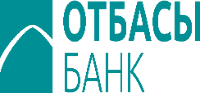 Приложение №14 к решению Правления                АО «Жилстройсбербанк Казахстана»                   (протокол №72) от 01.11.2018 годаИзменен РП №34 от 10.03.2022г., изменен РП №101 от 30.06.2022г,  изменен РП №9 от 22.01.2024г.Қазақстан Республикасының Азаматтық Кодексінің 389 бабына сәйкес, осы Қосылу туралы өтінішпен (Нысанды келісу туралы өтінім) Тапсырыс беруші қол қою күніндегі жағдай бойынша Банктің www.hcsbk.kz  интернет-ресурсында орналастырылған редакцияда "Өз үйім" бағдарламасы бойынша «Отбасы банк» АҚ Ынтымақтастықтың стандартты талаптарын (бұдан әрі  - Ынтымақтастықтың стандартты талаптарын) қабылдайды және төмендегілерді растайды:1) Ынтымақтастықтың стандартты талаптары Тапсырыс берушімен ешқандай ескертулерсіз және қарсылықсыз толық көлемде оқылды, қабылданды, Тапсырыс берушінің дұрыс түсінілетін мүдделеріне байланысты қабылданбауы мүмкін Тапсырыс беруші үшін қандай да бір ауыртпалық талаптары жоқ;2) осы Қосылу туралы өтініш (Нысанды келісу туралы өтінім) Ынтымақтастықтың стандартты талаптарымен жиынтықта Шарт болып табылады; 3) hcsbk.kz  мекенжайы бойынша «Отбасы банк» АҚ интернет-ресурсында,  енгізілген өзгертулерді және/немесе толықтыруларды ескере отырып, жаңа редакциясын орналастыру арқылы «Отбасы банк» АҚ-ның бір жақты тәртіпте Ынтымақтастықтың стандартты талаптарын өзгертумен және толықтырумен келіседі;4) егер банкте Қосылу туралы өтініш (Нысанды келісу туралы өтінім) бар болса, Шарттың Тапсырыс берушімен оқылмағандығының/қабылданбағандығының дәлелдемесі ретінде қолдың [уәкілетті тұлғалардың] және мөрдің (бар болса) жоқтығына сілтеме жасауға құқылы емес;      5) «Отбасы банк» АҚ-мен Шарт бойынша міндеттемелерді орындамаған жағдайда, өзара әрекеттесу тәртібі, жауапкершілік құқықтары және ықтимал тәуекелдер туралы түпкілікті ақпарат ұсынылған.    В соответствии со статьей 389 Гражданского кодекса Республики Казахстан, настоящим Заявлением о присоединении (Заявка на согласование Объекта) Заказчик принимает условия Стандартных условий сотрудничества АО "Отбасы банк" по Программе "Свой дом" (далее – Стандартрные условия сотрудничества), в редакции, размещенной на Интернет-ресурсе Банка по адресу www.hcsbk.kz по состоянию на день его подписания, и подтверждает, что:1) Стандартные условия сотрудничества прочитаны, приняты Заказчиком в полном объеме, без каких-либо замечаний и возражений, не содержит каких-либо обременительных для Заказчика условий, которые, исходя из разумно понимаемых интересов Заказчика, не были бы приняты;2) настоящее Заявление о присоединении (Заявка на согласование Объекта) в совокупности со Стандартными условиями сотрудничества является Договором; 3) согласен на изменение и дополнение АО «Отбасы банк» Стандартных условий сотрудничества в одностороннем порядке, путем размещения их в новой редакции, с учетом внесенных изменений и/или дополнений, на Интернет-ресурсе АО «Отбасы банк» по адресу www.hcsbk.kz;4) не вправе ссылаться на отсутствие подписи [уполномоченных лиц] и печати (при наличии) на Договоре, как доказательство того, что Договор не был Закзачиком прочитан/принят, если у Банка имеется настоящее Заявление о присоединении (Заявка на согласование Объекта);      5) АО «Отбасы банк» была предоставлена исчерпывающая информация о порядке взаимодействия, правах ответственности и возможных рисках, в случае невыполнения обязательств по Договору.1.ИНФОРМАЦИЯ О ЗАКАЗЧИКЕ:ИНФОРМАЦИЯ О ЗАКАЗЧИКЕ:1.1.Наименование Заказчика строительства жилого объекта (далее – Объект) 1.2.БИН/ИИН Заказчика [1.3.Наименование Организации, формирующей список покупателей (при участии Организации):1.4.БИН Организации][1.5.Наименование Инвестора (при участии Инвестора):1.6.БИН Инвестора]2.ИНФОРМАЦИЯ О ФИНАНСИРОВАНИИ СТРОИТЕЛЬСТВА ОБЪЕКТА:ИНФОРМАЦИЯ О ФИНАНСИРОВАНИИ СТРОИТЕЛЬСТВА ОБЪЕКТА:2.1.Необходимость в финансировании: (отметить нужное: «Имеется» /«Не имеется»):2.2.Строительство Объекта осуществляется с участием Инвестора, в связи с чем средства за приобретаемые квартиры (доли) в Объекте необходимо перечислять на счет Инвестора (отметить нужное: «Да»/ «Нет»):2.3.Реализация жилья по направлению "Стимулирование строительства жилья частными застройщиками в рамках Программы "Нурлы жер"(отметить нужное: «Да»/ «Нет»):3.ЗАПРАШИВАЕМЫЕ НАПРАВЛЕНИЯ ПРОГРАММЫ «СВОЙ ДОМ» (выбрать один либо несколько вариантов и отметить✔):ЗАПРАШИВАЕМЫЕ НАПРАВЛЕНИЯ ПРОГРАММЫ «СВОЙ ДОМ» (выбрать один либо несколько вариантов и отметить✔):3.1.Реализация жилья, построенного за счет средств Заказчика3.2.Кредитование вкладчиков на долевое участие в строительстве3.3.Кредитование вкладчиков на долевое участие в строительстве с использованием механизма страхования4.ОБЩАЯ ИНФОРМАЦИЯ О ЗЕМЕЛЬНОМ УЧАСТКЕ:ОБЩАЯ ИНФОРМАЦИЯ О ЗЕМЕЛЬНОМ УЧАСТКЕ:ОБЩАЯ ИНФОРМАЦИЯ О ЗЕМЕЛЬНОМ УЧАСТКЕ:ОБЩАЯ ИНФОРМАЦИЯ О ЗЕМЕЛЬНОМ УЧАСТКЕ:ОБЩАЯ ИНФОРМАЦИЯ О ЗЕМЕЛЬНОМ УЧАСТКЕ:ОБЩАЯ ИНФОРМАЦИЯ О ЗЕМЕЛЬНОМ УЧАСТКЕ:ОБЩАЯ ИНФОРМАЦИЯ О ЗЕМЕЛЬНОМ УЧАСТКЕ:ОБЩАЯ ИНФОРМАЦИЯ О ЗЕМЕЛЬНОМ УЧАСТКЕ:4.1.Право на земельный участок под строительство Объекта (нужное отметить ✔):Право на земельный участок под строительство Объекта (нужное отметить ✔):Право на земельный участок под строительство Объекта (нужное отметить ✔):Право на земельный участок под строительство Объекта (нужное отметить ✔):Право на земельный участок под строительство Объекта (нужное отметить ✔):Право на земельный участок под строительство Объекта (нужное отметить ✔):Право на земельный участок под строительство Объекта (нужное отметить ✔):Право на земельный участок под строительство Объекта (нужное отметить ✔):4.1.1.право собственностиправо собственности4.1.2.право постоянного/временного возмездного землепользования, предоставленное на основании решения местного исполнительного органа право постоянного/временного возмездного землепользования, предоставленное на основании решения местного исполнительного органа 4.1.3.право постоянного/ временного возмездного землепользования, переданного/отчужденного другим землепользователем (на основе гражданско-правовых сделок, а также по иным основаниям, предусмотренным законодательством РК), которому в свою очередь предоставлено данное право землепользования на основании решения местного исполнительного органа право постоянного/ временного возмездного землепользования, переданного/отчужденного другим землепользователем (на основе гражданско-правовых сделок, а также по иным основаниям, предусмотренным законодательством РК), которому в свою очередь предоставлено данное право землепользования на основании решения местного исполнительного органа 4.2.Целевое назначение земельного участка: Целевое назначение земельного участка: 4.3.Имеется обременение (залог) третьего лица по обязательствам, связанным со строительством Объекта (подтверждающие документы прилагаются)Имеется обременение (залог) третьего лица по обязательствам, связанным со строительством Объекта (подтверждающие документы прилагаются)Подтверждаем(если обременение отсутствует, слово «Подтверждаем» необходимо заменить словами «Обременение отсутствует»)Подтверждаем(если обременение отсутствует, слово «Подтверждаем» необходимо заменить словами «Обременение отсутствует»)Подтверждаем(если обременение отсутствует, слово «Подтверждаем» необходимо заменить словами «Обременение отсутствует»)Подтверждаем(если обременение отсутствует, слово «Подтверждаем» необходимо заменить словами «Обременение отсутствует»)Подтверждаем(если обременение отсутствует, слово «Подтверждаем» необходимо заменить словами «Обременение отсутствует»)Подтверждаем(если обременение отсутствует, слово «Подтверждаем» необходимо заменить словами «Обременение отсутствует»)5.ИНФОРМАЦИЯ ОБ ОБЪЕКТЕ: ИНФОРМАЦИЯ ОБ ОБЪЕКТЕ: ИНФОРМАЦИЯ ОБ ОБЪЕКТЕ: ИНФОРМАЦИЯ ОБ ОБЪЕКТЕ: ИНФОРМАЦИЯ ОБ ОБЪЕКТЕ: ИНФОРМАЦИЯ ОБ ОБЪЕКТЕ: ИНФОРМАЦИЯ ОБ ОБЪЕКТЕ: ИНФОРМАЦИЯ ОБ ОБЪЕКТЕ: 5.1.Наименование Объекта (при наличии):Наименование Объекта (при наличии):5.2.Адрес Объекта:Адрес Объекта:Адрес Объекта:Адрес Объекта:Адрес Объекта:Адрес Объекта:Адрес Объекта:Адрес Объекта:- область- область- город/ населенный пункт- город/ населенный пункт- микрорайон/ проспект/ улица- микрорайон/ проспект/ улица- номер дома/ земельного участка- номер дома/ земельного участка5.3.Класс комфортности (в соответствии с действующими строительными нормами и правилами Республики Казахстан) Класс комфортности (в соответствии с действующими строительными нормами и правилами Республики Казахстан) 5.4.Этажность жилого Объекта:Этажность жилого Объекта:5.5.Общая площадь помещений жилого Объекта, в том числе (кв. м.): (пункт 5.5. изменен РП №34 от 10.03.2022г).Общая площадь помещений жилого Объекта, в том числе (кв. м.): (пункт 5.5. изменен РП №34 от 10.03.2022г).- жилые помещения- жилые помещения5.6.Состояние полной готовности (качество внутренней отделки)Состояние полной готовности (качество внутренней отделки)5.7.Наличие инженерно-коммуникационной инфраструктуры Объекта (нужное отметить✔): Наличие инженерно-коммуникационной инфраструктуры Объекта (нужное отметить✔): Наличие инженерно-коммуникационной инфраструктуры Объекта (нужное отметить✔): Наличие инженерно-коммуникационной инфраструктуры Объекта (нужное отметить✔): Наличие инженерно-коммуникационной инфраструктуры Объекта (нужное отметить✔): Наличие инженерно-коммуникационной инфраструктуры Объекта (нужное отметить✔): Наличие инженерно-коммуникационной инфраструктуры Объекта (нужное отметить✔): Наличие инженерно-коммуникационной инфраструктуры Объекта (нужное отметить✔): - подведена к Объекту (имеются подтверждающие документы)- подведена к Объекту (имеются подтверждающие документы)- на стадии строительства (имеются документы, подтверждающие согласование)- на стадии строительства (имеются документы, подтверждающие согласование)Подключение коммуникаций в квартирах:Подключение коммуникаций в квартирах:- горячая вода / отопление;                                                                                                                                                     - горячая вода / отопление;                                                                                                                                                     5.8.- холодная вода / канализация;                                                                                                                                           - холодная вода / канализация;                                                                                                                                           - газ;                                                                                                                                                                                            - газ;                                                                                                                                                                                            - электричество / лифт.- электричество / лифт.5.9.Наличие проектно-сметной документации с положительным заключением комплексной вневедомственной экспертизы Наличие проектно-сметной документации с положительным заключением комплексной вневедомственной экспертизы Подтверждаем, дата выдачи заключения комплексной вневедомственной экспертизы: (если Объект введен в эксплуатацию, слово «Подтверждаем» необходимо заменить словами «Строительство завершено, Объект введен в эксплуатацию»)Подтверждаем, дата выдачи заключения комплексной вневедомственной экспертизы: (если Объект введен в эксплуатацию, слово «Подтверждаем» необходимо заменить словами «Строительство завершено, Объект введен в эксплуатацию»)Подтверждаем, дата выдачи заключения комплексной вневедомственной экспертизы: (если Объект введен в эксплуатацию, слово «Подтверждаем» необходимо заменить словами «Строительство завершено, Объект введен в эксплуатацию»)Подтверждаем, дата выдачи заключения комплексной вневедомственной экспертизы: (если Объект введен в эксплуатацию, слово «Подтверждаем» необходимо заменить словами «Строительство завершено, Объект введен в эксплуатацию»)Подтверждаем, дата выдачи заключения комплексной вневедомственной экспертизы: (если Объект введен в эксплуатацию, слово «Подтверждаем» необходимо заменить словами «Строительство завершено, Объект введен в эксплуатацию»)Подтверждаем, дата выдачи заключения комплексной вневедомственной экспертизы: (если Объект введен в эксплуатацию, слово «Подтверждаем» необходимо заменить словами «Строительство завершено, Объект введен в эксплуатацию»)5.10. Долевое участие в жилищном строительстве организовывается:Долевое участие в жилищном строительстве организовывается:с получением гарантии Фонда гарантирования жилищного строительствас получением гарантии Фонда гарантирования жилищного строительстваПодтверждаем(если долевое участие не предполагается, слово «Подтверждаем» необходимо заменить словами «Не предполагается»)Подтверждаем(если долевое участие не предполагается, слово «Подтверждаем» необходимо заменить словами «Не предполагается»)Подтверждаем(если долевое участие не предполагается, слово «Подтверждаем» необходимо заменить словами «Не предполагается»)Подтверждаем(если долевое участие не предполагается, слово «Подтверждаем» необходимо заменить словами «Не предполагается»)Подтверждаем(если долевое участие не предполагается, слово «Подтверждаем» необходимо заменить словами «Не предполагается»)Подтверждаем(если долевое участие не предполагается, слово «Подтверждаем» необходимо заменить словами «Не предполагается»)с использованием механизма страхованияс использованием механизма страхованияПодтверждаем(если долевое участие не предполагается, слово «Подтверждаем» необходимо заменить словами «Не предполагается»)Подтверждаем(если долевое участие не предполагается, слово «Подтверждаем» необходимо заменить словами «Не предполагается»)Подтверждаем(если долевое участие не предполагается, слово «Подтверждаем» необходимо заменить словами «Не предполагается»)Подтверждаем(если долевое участие не предполагается, слово «Подтверждаем» необходимо заменить словами «Не предполагается»)Подтверждаем(если долевое участие не предполагается, слово «Подтверждаем» необходимо заменить словами «Не предполагается»)Подтверждаем(если долевое участие не предполагается, слово «Подтверждаем» необходимо заменить словами «Не предполагается»)5.11.Объект соответствует (нужное отметить ✔):Ценовому диапазону Объект соответствует (нужное отметить ✔):Ценовому диапазону Иное (указывается в случае несоответствия стоимости реализации жилья Ценовым диапазонам)Иное (указывается в случае несоответствия стоимости реализации жилья Ценовым диапазонам)5.12.исключено  исключено  5.13.исключеноисключено5.14.Стоимость квадратного метра жилья, указывается в случае несоответствия стоимости реализации жилья Ценовому диапазону (тенге):1-комнатные от ______тенге до ________тенге2- комнатные от ______ тенге до ________тенге3- комнатные от _______ тенге до ________тенгеСтоимость квадратного метра жилья, указывается в случае несоответствия стоимости реализации жилья Ценовому диапазону (тенге):1-комнатные от ______тенге до ________тенге2- комнатные от ______ тенге до ________тенге3- комнатные от _______ тенге до ________тенгеСтоимость квадратного метра жилья по этажам (тенге):с 1 по ____этаж от ____тенге до____тенгес ___по ____этаж от _____тенге до _______тенгеи т.д.Стоимость квадратного метра жилья по этажам (тенге):с 1 по ____этаж от ____тенге до____тенгес ___по ____этаж от _____тенге до _______тенгеи т.д.Стоимость квадратного метра жилья по этажам (тенге):с 1 по ____этаж от ____тенге до____тенгес ___по ____этаж от _____тенге до _______тенгеи т.д.Стоимость квадратного метра жилья по этажам (тенге):с 1 по ____этаж от ____тенге до____тенгес ___по ____этаж от _____тенге до _______тенгеи т.д.Стоимость квадратного метра жилья по этажам (тенге):с 1 по ____этаж от ____тенге до____тенгес ___по ____этаж от _____тенге до _______тенгеи т.д.Стоимость квадратного метра жилья по этажам (тенге):с 1 по ____этаж от ____тенге до____тенгес ___по ____этаж от _____тенге до _______тенгеи т.д.5.15. Дата начала строительства жилого Объекта (месяц/год):Дата начала строительства жилого Объекта (месяц/год):5.16. Дата завершения строительства и дата ввода Объекта в эксплуатацию (месяц/год):Дата завершения строительства и дата ввода Объекта в эксплуатацию (месяц/год):(если строительство завершено, рядом с датой необходимо проставление отметки «Строительство завершено»)(если строительство завершено, рядом с датой необходимо проставление отметки «Строительство завершено»)(если строительство завершено, рядом с датой необходимо проставление отметки «Строительство завершено»)(если строительство завершено, рядом с датой необходимо проставление отметки «Строительство завершено»)(если строительство завершено, рядом с датой необходимо проставление отметки «Строительство завершено»)(если строительство завершено, рядом с датой необходимо проставление отметки «Строительство завершено»)5.17.Строительство Объекта завершено (Акт приемки Объекта в эксплуатацию имеется)Строительство Объекта завершено (Акт приемки Объекта в эксплуатацию имеется)Подтверждаем(если строительство не завершено, слово «Подтверждаем» необходимо заменить словами «Строительство не завершено»)[дата Акта приемки Объекта в эксплуатацию: _____________]Подтверждаем(если строительство не завершено, слово «Подтверждаем» необходимо заменить словами «Строительство не завершено»)[дата Акта приемки Объекта в эксплуатацию: _____________]Подтверждаем(если строительство не завершено, слово «Подтверждаем» необходимо заменить словами «Строительство не завершено»)[дата Акта приемки Объекта в эксплуатацию: _____________]Подтверждаем(если строительство не завершено, слово «Подтверждаем» необходимо заменить словами «Строительство не завершено»)[дата Акта приемки Объекта в эксплуатацию: _____________]Подтверждаем(если строительство не завершено, слово «Подтверждаем» необходимо заменить словами «Строительство не завершено»)[дата Акта приемки Объекта в эксплуатацию: _____________]Подтверждаем(если строительство не завершено, слово «Подтверждаем» необходимо заменить словами «Строительство не завершено»)[дата Акта приемки Объекта в эксплуатацию: _____________]Дата завершения благоустройства территорииДата завершения благоустройства территории__________________________________________________________________Дата подключения коммуникаций в квартирахДата подключения коммуникаций в квартирах________________________________________________________________________5.18. Технические характеристики и параметры Объекта:5.18. Технические характеристики и параметры Объекта:5.18. Технические характеристики и параметры Объекта:5.18. Технические характеристики и параметры Объекта:5.18. Технические характеристики и параметры Объекта:5.18. Технические характеристики и параметры Объекта:5.18. Технические характеристики и параметры Объекта:5.18. Технические характеристики и параметры Объекта:5.18. Технические характеристики и параметры Объекта:1Количество квартирКоличество квартир1-комн.2-комн.2-комн.3-комн.3-комн.3-комн.1Количество квартирКоличество квартир2Площадь квартир, общаяПлощадь квартир, общая1-комн.2-комн.2-комн.3-комн.3-комн.3-комн.2Площадь квартир, общаяПлощадь квартир, общая3Этажность квартирЭтажность квартир1-комн.2-комн.2-комн.3-комн.3-комн.3-комн.3Этажность квартирЭтажность квартир4Номера квартирНомера квартир1-комн.2-комн.2-комн.3-комн.3-комн.3-комн.4Номера квартирНомера квартир5.19. Технические характеристики Жилья:5.19. Технические характеристики Жилья:5.19. Технические характеристики Жилья:5.19. Технические характеристики Жилья:5.19. Технические характеристики Жилья:5.19. Технические характеристики Жилья:5.19. Технические характеристики Жилья:5.19. Технические характеристики Жилья:5.19. Технические характеристики Жилья:СтеныСтеныСтеныПотолкиПотолкиПотолкиМежкомнатные перегородкиМежкомнатные перегородкиМежкомнатные перегородкиПол холла, кухни и комнатПол холла, кухни и комнатПол холла, кухни и комнатПол санузловПол санузловПол санузловСанузлыСанузлыСанузлыВходные двериВходные двериВходные двериВодоснабжениеВодоснабжениеВодоснабжениеВодоотводВодоотводВодоотводОкнаОкнаОкнаЭлектроснабжениеЭлектроснабжениеЭлектроснабжениеОтопление, горячее водоснабжениеОтопление, горячее водоснабжениеОтопление, горячее водоснабжениеГазоснабжение (при условии подведения)Газоснабжение (при условии подведения)Газоснабжение (при условии подведения)Благоустройство территорииБлагоустройство территорииБлагоустройство территории6. ЗАПРАШИВАЕМЫЕ СПОСОБЫ РЕАЛИЗАЦИИ ЖИЛЬЯ (нужное отметить ✔):(пункт 6 изменен РП №79 от 13.08.2019г., изменен РП №34 от 10.03.2022г.)6. ЗАПРАШИВАЕМЫЕ СПОСОБЫ РЕАЛИЗАЦИИ ЖИЛЬЯ (нужное отметить ✔):(пункт 6 изменен РП №79 от 13.08.2019г., изменен РП №34 от 10.03.2022г.)6. ЗАПРАШИВАЕМЫЕ СПОСОБЫ РЕАЛИЗАЦИИ ЖИЛЬЯ (нужное отметить ✔):(пункт 6 изменен РП №79 от 13.08.2019г., изменен РП №34 от 10.03.2022г.)6. ЗАПРАШИВАЕМЫЕ СПОСОБЫ РЕАЛИЗАЦИИ ЖИЛЬЯ (нужное отметить ✔):(пункт 6 изменен РП №79 от 13.08.2019г., изменен РП №34 от 10.03.2022г.)6. ЗАПРАШИВАЕМЫЕ СПОСОБЫ РЕАЛИЗАЦИИ ЖИЛЬЯ (нужное отметить ✔):(пункт 6 изменен РП №79 от 13.08.2019г., изменен РП №34 от 10.03.2022г.)6. ЗАПРАШИВАЕМЫЕ СПОСОБЫ РЕАЛИЗАЦИИ ЖИЛЬЯ (нужное отметить ✔):(пункт 6 изменен РП №79 от 13.08.2019г., изменен РП №34 от 10.03.2022г.)6. ЗАПРАШИВАЕМЫЕ СПОСОБЫ РЕАЛИЗАЦИИ ЖИЛЬЯ (нужное отметить ✔):(пункт 6 изменен РП №79 от 13.08.2019г., изменен РП №34 от 10.03.2022г.)6. ЗАПРАШИВАЕМЫЕ СПОСОБЫ РЕАЛИЗАЦИИ ЖИЛЬЯ (нужное отметить ✔):(пункт 6 изменен РП №79 от 13.08.2019г., изменен РП №34 от 10.03.2022г.)6. ЗАПРАШИВАЕМЫЕ СПОСОБЫ РЕАЛИЗАЦИИ ЖИЛЬЯ (нужное отметить ✔):(пункт 6 изменен РП №79 от 13.08.2019г., изменен РП №34 от 10.03.2022г.)              7. ДОПОЛНИТЕЛЬНАЯ ИНФОРМАЦИЯ ПО ОБЪЕКТУ:              7. ДОПОЛНИТЕЛЬНАЯ ИНФОРМАЦИЯ ПО ОБЪЕКТУ:              7. ДОПОЛНИТЕЛЬНАЯ ИНФОРМАЦИЯ ПО ОБЪЕКТУ:              7. ДОПОЛНИТЕЛЬНАЯ ИНФОРМАЦИЯ ПО ОБЪЕКТУ:              7. ДОПОЛНИТЕЛЬНАЯ ИНФОРМАЦИЯ ПО ОБЪЕКТУ:              7. ДОПОЛНИТЕЛЬНАЯ ИНФОРМАЦИЯ ПО ОБЪЕКТУ:              7. ДОПОЛНИТЕЛЬНАЯ ИНФОРМАЦИЯ ПО ОБЪЕКТУ:7.1.- наличие поблизости социальных и развлекательных объектов (нужное отметить✔)1) детский садик/ ясли1) детский садик/ ясли1) детский садик/ ясли7.1.- наличие поблизости социальных и развлекательных объектов (нужное отметить✔)2) школа2) школа2) школа7.1.- наличие поблизости социальных и развлекательных объектов (нужное отметить✔)3) торговый развлекательный центр3) торговый развлекательный центр3) торговый развлекательный центр7.1.- наличие поблизости социальных и развлекательных объектов (нужное отметить✔)4) супермаркет4) супермаркет4) супермаркет7.1.- наличие поблизости социальных и развлекательных объектов (нужное отметить✔)5) прочие (дописать дополнительно)5) прочие (дописать дополнительно)5) прочие (дописать дополнительно)7.2.- интернет-сайт жилого Объекта/ комплекса (при наличии)www. ….www. ….www. ….www. ….www. ….www. ….7.3.Отдел продаж:Отдел продаж:Отдел продаж:Отдел продаж:Отдел продаж:Отдел продаж:Отдел продаж:- контактные телефоны- электронный адрес7.4.Иная информация по Объекту:Дата "____" ___________________ 20__г. должность/наименование Заказчика                   (подпись)                                                     ФИОдолжность/наименование Заказчика                   (подпись)                                                     ФИОдолжность/наименование Организации              (подпись)                                                     ФИО(при участии Организации)должность/наименование Инвестора                   (подпись)                                                     ФИО(при участии Инвестора)должность/наименование Организации              (подпись)                                                     ФИО(при участии Организации)должность/наименование Инвестора                   (подпись)                                                     ФИО(при участии Инвестора)ФИО (подпись) ответственного сотрудника Банка, принявшего заявку: